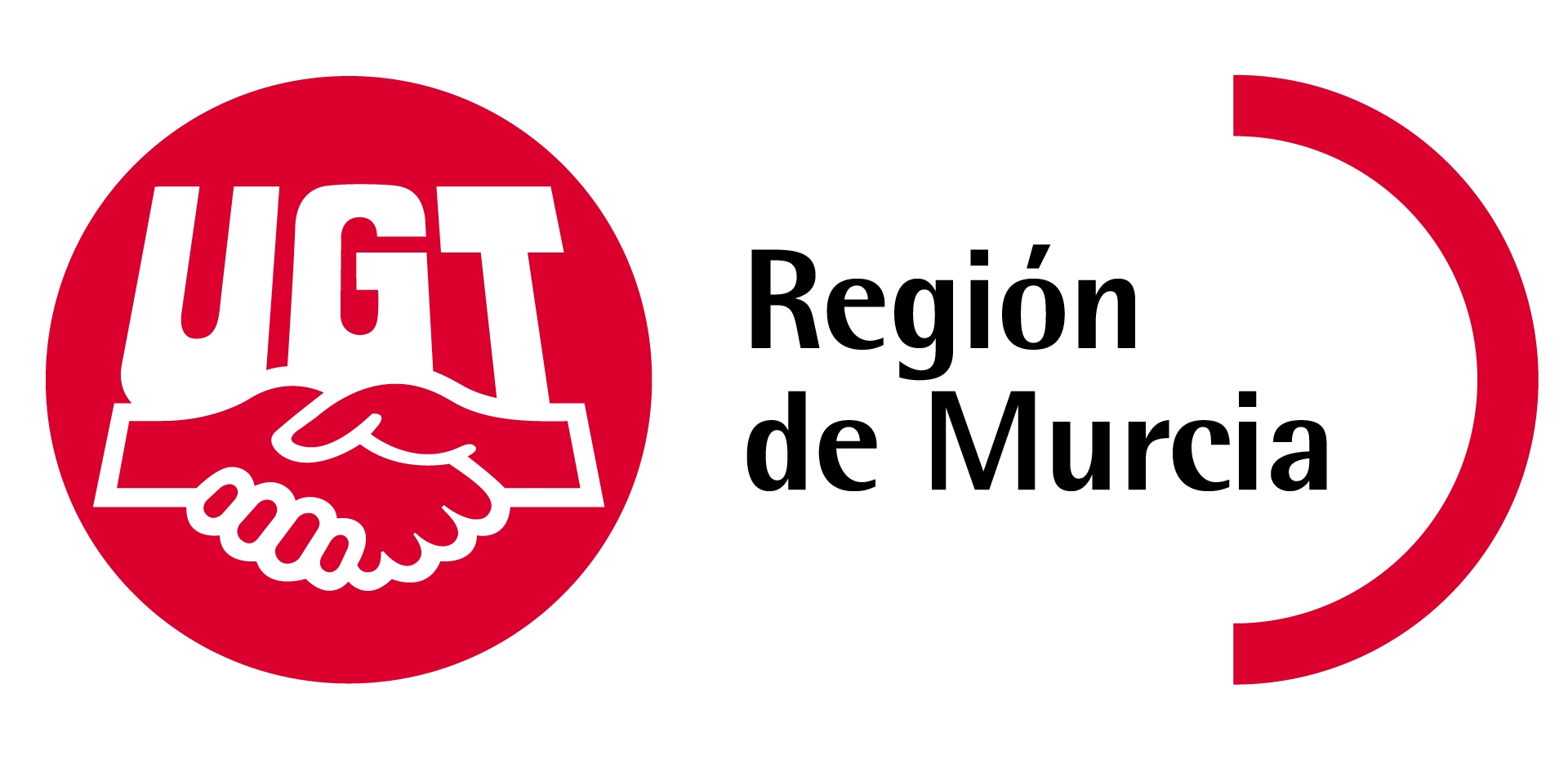 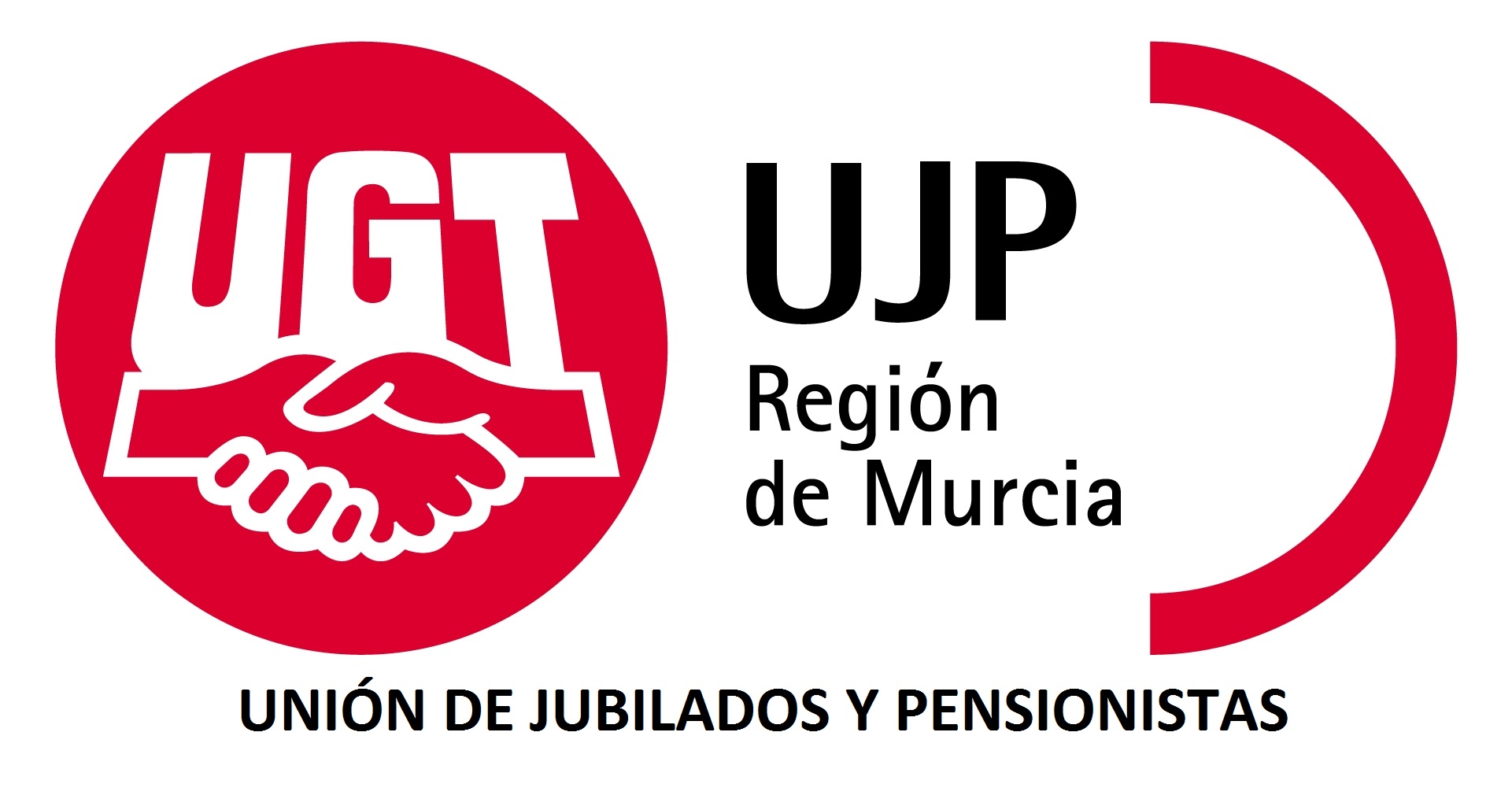 JORNADA DE DEBATE'SITUACIÓN ACTUAL Y DESAFÍOS DE FUTURO EN LOS SISTEMAS DE PROTECCIÓN SOCIAL DE LAS PERSONAS MAYORES'Jueves 22 de octubre de 2015, Sede de UGT Región de Murcia (C/ Santa Teresa, 10, planta baja, Murcia)HOJA DE INSCRIPCIÓNNombre y Apellidos:      DNI:       	Dirección postal:      Municipio: 	     	Código Postal:      Fecha de nacimiento (DD/MM/AAAA):      Teléfono fijo:	     		Teléfono movil: 	     E-mail:      Afiliado/a a UGT:	 		Adscrito a UJP-UGT:	RELLENAR, GUARDARLO Y ENVIARLO POR EMAIL A: ujp@murcia.ugt.orgPara cualquier duda o consulta, llamar a UJP-UGT al teléfono 968 28 47 12.